Los Angeles Community College District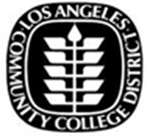 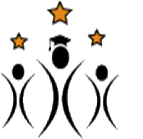 CalWORKs Directors MeetingFriday, October 30, 2015 ▪ 9:15 a.m.  –  11:15 a.m. Educational Service Center ▪ 7th Floor Conference Room**AGENDA**Welcome									Approval of the minutes from the September 25, 2015 MeetingContinuing BusinessAccreditation 2016 – Dr. Chito Cajayon							Budget Report								SBWIB Report								New Business2015-2016 CalWORKs Program PlansBOG Fee Waiver Policy Info to DPSS (November 3, 2015 deadline)Final Draft of E-117 Regulation (CalWORKs Child Care) & Next StepsWinter 2016 Retreat UpdateReports/UpdatesCCC CWA							State Advisory Committee				LAC-5							CWETEP							College UpdatesNext Meeting							Friday, November 20, 2015AdjournmentCalWORKs SAP Training to Follow from 12:00 p.m. – 3:00 p.m.							District MissionThe mission of the Los Angeles Community College District is to provide our students with an excellent education that prepares them to transfer to four-year institutions, successfully complete workforce development programs designed to meet local and statewide needs, and pursue opportunities for lifelong learning and civic engagement.